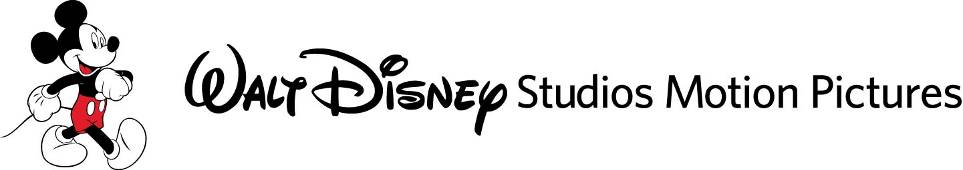 TINKER BELL VE CANAVAR EFSANESİ(TINKER BELL AND THE LEGEND OF THE NEVER BEAST)Website & Mobile site: http://disney.go.com/fairies/Facebook'ta beğen: 	https://www.facebook.com/DisneyFairies	Tür:	Animasyon/Macera/KomediVizyon Tarihi: 	15 Mayıs 2015	Yönetmen:	Steve LoterYapımcı:	Michael Wigert
Başyapımcı:	John LasseterSeslendirenler:	Ginnifer Goodwin, Mae Whitman, Rosario Dawson ile Lucy Liu“Tinker Bell ve Canavar Efsanesi," Tinker Bell ve Disney Perilerini duygu yüklü ve destansı bir aksiyon maceraya götürüyor. Kimseyi dış görünüşüne göre yargılamamak gerektiğine inanan eğlenceli ve yetenekli hayvan perisi Fawn, kocaman ve gizemli bir canavarla arkadaş olur. Tink ve arkadaşları bu korkutucu misafirin Periler Adası’na katılmasına şüpheyle yaklaşırken, seçkin izci periler evlerini yok etmeden önce canavarı yakalamaya giderler. Fawn, canavarı kurtarmak amacıyla kızları harekete geçirmek için duygularına güvenmelidir ve gözünü karartmalıdır. Steve Loter'in yönettiği, "Tinker Bell ve Canavar Efsanesi" 08 Mayıs’ta sinemalarda…